Für die zeitweilige Absperrung des Wasserhausanschlusses gelten folgende Bedingungen, in der zurzeit gültigen Fassung:Satzung der Gemeinde Heusweiler über den Anschluss an die öffentliche 
Wasserversorgung und deren Benutzung vom 16.01.2002Verordnung über Allgemeine Bedingungen für die Versorgung mit Wasser (AVBWasserV) vom 20.06.1980 (BGBl. Nr. 31/1980, Teil I)Ergänzende Bestimmungen der GWH zur AVBWasserVPreisblatt zu den Ergänzenden Bestimmungen der GWH.Diese Bedingungen werden dem Antragsteller auf Wunsch ausgehändigt. Maßgebend ist das Preisblatt, das zum Zeitpunkt der zeitweiligen Absperrung des Wasser-Hausanschlusses gültig ist.Durch die zeitweilige Absperrung gemäß § 32 Abs. 7 AVBWasserV wird das Vertragsverhältnis nicht beendet. Die Rechte und Pflichten aus dem Vertragsverhältnis bleiben weiterhin bestehen. Dementsprechend sind die verbrauchsunabhängigen Entgelte während der Zeit der Absperrung vom Grundstückseigentümer weiter zu zahlen.Die Kosten für die Absperrung und Wiederinbetriebsetzung hat der Antragsteller der GWH gemäß gültiger Preisliste zu erstatten.Die Kosten für Rohrspülung, Desinfektion und Wasseruntersuchung gemäß Trinkwasserverordnung, die im Zuge der Wiederinbetriebnahme eines zeitweilig abgesperrten Anschlusses anfallen, hat der Antragsteller der GWH nach tatsächlich entstandenem Aufwand zu erstatten.Der Wasseranschluss kann längstens für die Dauer von 6 Monaten, beginnend ab dem Absperrtag, abgesperrt werden.Der Antragsteller willigt ein, dass seine personenbezogenen Daten von der GWH gemäß der EU-Datenschutzgrundverordnung (EU-DSGVO) vom 25.05.2018, des Bundesdatenschutzgesetzes (BDSG-NEU) und sonstiger rechtlicher Vorschriften, gespeichert und verarbeitet werden.Weitere Angaben zum Datenschutz finden Sie auf unserer Website: www.gemeindewerke-heusweiler.deOrt, Datum, Unterschrift Antragsteller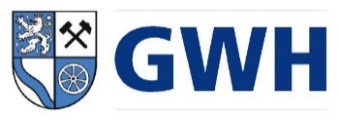 Gemeindewerke Heusweiler GmbH	Saarbrücker Str. 28	66265 Heusweiler	Telefon 06806 98777-0	Telefax 06806 98777-88Gemeindewerke Heusweiler GmbHSaarbrücker Str. 2866265 HeusweilerGemeindewerke Heusweiler GmbHSaarbrücker Str. 2866265 HeusweilerArbeitsauftrag-Nr. ………………………………Antrag auf zeitweilige Absperrung des WasserhausanschlussesAntrag auf zeitweilige Absperrung des WasserhausanschlussesAntrag auf zeitweilige Absperrung des WasserhausanschlussesAngaben zum Antragsteller (bei einer Gesellschaft bitte Handelsregisterauszug beifügen)Angaben zum Antragsteller (bei einer Gesellschaft bitte Handelsregisterauszug beifügen)Angaben zum Antragsteller (bei einer Gesellschaft bitte Handelsregisterauszug beifügen)Name, VornameName, VornameFirma, AnsprechpartnerFirma, AnsprechpartnerBei einer Gesellschaft: Handelsregister-Nr. und 
Name, Vorname GeschäftsführerBei einer Gesellschaft: Handelsregister-Nr. und 
Name, Vorname GeschäftsführerStraße, Haus-Nr.Straße, Haus-Nr.PLZ, OrtPLZ, OrtTelefonTelefonMail-AdresseMail-AdresseAngaben des betroffenen GrundstücksAngaben des betroffenen GrundstücksAngaben des betroffenen GrundstücksGemarkungGemarkungFlurFlurFlurstück Nr.Flurstück Nr.Straße, Haus-Nr.Straße, Haus-Nr.PLZ, OrtPLZ, Ort